ARSLAN 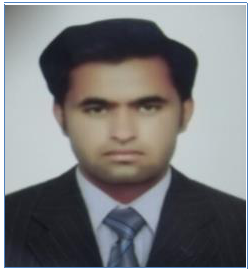 Email: arslan-397280@gulfjobseeker.com CAREER OBJECTIVE:Make exact measurements and determine property boundaries. Provide datarelevant to the shape, contour, gravitation, location, elevation, or dimension of land or land features on or near the earth's surface for engineering, mapmaking, mining, land evaluation, construction, and other purposes. Many projects depend on a land surveyor’s measurements, so they must conduct surveys and perform mathematical calculations with a high level of accuracyCAREER PROFILE/SKILLS:Worked as Survey Technician, performing construction staking, boundary surveys and topographic surveys.Performed high level accurate topographic surveys and mapping.Performed Surveying duties directed by PLS, included: Construction surveying, Boundary, and Topographic surveys.Performed project research, control traverse closure calculations, land area computations and cross reference checks of construction layout.Created boundary and topographic surveys and produced plan and profiles Survey and field workPROFESSIONAL WORK EXPERIENCE:Perform duties related to land surveying for identifying land ownership and property boundaries.Conduct records management activities and perform historical and legal land ownership research.Develop and inspect land surveying project contracts.Support field measurement and layout.Conduct standard calculations to identify areas, elevation and volumes of field survey notes.Conduct basic calculations using field note data.Read, utilize and interpret design drawings and topographic maps.Study, learn and interpret CAD computer applications.Perform as Senior Project Leader for survey at in-house and mapping projects.Support Real Estate Product Line coordinator and in-house design group.Provide consistent and superior quality documents for survey, design and building projects for all clients in region.Perform as cadastral issue matter expert as team member.Achievement:I have achieved two big projects.I have completed road structure sub grade to asphalt wearing top (Lahore to Sialkot motorway M10)I have complete model town work with my team in 1yearsResponsibilities:determine the condition of existing buildings, identify and analyze defects, including proposals for repairadvise on energy efficiency, environmental impact and sustainable constructioninstruct on the preservation/conservation of historic buildingsadvise on the management and supervision of maintenance of buildingsdeal with planning applications and advise on property legislation and building regulationsassess and design buildings to meet the needs of people with disabilitiesinstruct on construction design and management regulationsnegotiate dilapidations (when there is a legal liability for a property's state of disrepair)carry out feasibility studiesadvise on the health and safety aspects of buildingsadvise on boundary and 'right to light' disputes and party wall proceduresPrepare insurance assessments and claims.Organization:Tenure:Designation:Responsibilities:(Construction Company)Feb 2018 – Nov 2019civil supervisorOrganize workflow and ensure that employees understand their duties or delegated tasksMonitor employee productivity and provide constructive feedback and coachingReceive complaints and resolve problemsMaintain timekeeping and personnel recordsPass on information from upper management to employees and vice versa • Prepare and submit performance reportsDecide on reward and promotion based on performanceHire and train new employeesEnsure adherence to legal and company policies and procedures and undertake disciplinary actions if the need arisesAchievements:I achieved building structure work as supervisor.I have completed Bridges Culverts & Drains Projects under the supervisionACADEMIC EDUCATION:CERTIFICATION/ ADDITIONAL SKILLS:MS OfficeMS Excel(All versions, esp. MS Word, MS Power Point and MS Excel)(MS Formulae, Reports Automation, Macros, Presentations w.r t.Analysis)AUTOCAD2D&3DPERSONAL INFORMATION:Organization:FWO CONST- PEC(Construction Company like FWO)Tenure:Oct 2016–Dec 2017Designation:Land & Building SurveyorResponsibilities:•Organization:FWO CONST- PEC(Construction Company like Frontier Work Organization)Tenure:Oct 2016–Dec 2017Designation:Land & Building SurveyorDEGREE/CERTIFICATIONEXAMINING BODY:EXAMINING BODY:YEARYEARMetricRawalpindi Board, PunjabRawalpindi Board, Punjab2013DAE civil DiplomaBoard of Intermediate Education, LahoreBoard of Intermediate Education, Lahore2016Date of Birth:04 Feb, 1997Visa status:    Visit visa till (23th April):    Visit visa till (23th April)